دربارۀ محبتحضرت بهاءاللهاصلی فارسی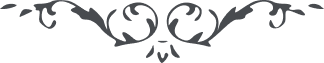 من آثار حضرت بهاءالله - مائده آسمانی، جلد 4باب دوم - دربارۀ محبتدر لوح ورقای شهید نازل قوله تعالی :
“ محبت کارهای عجیبه و عظیمه دارد نیت خالص و عمل خالص و ظهورات انقطاع و شئونات آن کل از این مصدر است یعنی از محبت صادر و ظاهر و باهر و مشهود چه مقدار از سلاطین که اظهار شوق و اشتیاق مینمودند که در این یوم بخدمتی مشغول شوند و یا بامری مؤید چنانچه خاقان مغفور حضرت سلطان در عمارت چشمه کنزی گذاشت باسم حضرت قائم روح ما سواه فداه و یک دینار آن صرف مقصود نشد اکثری از سلاطین باین آرزو بوده و هستند” انتهی